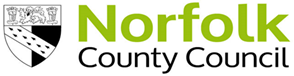 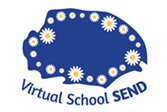 Moving on up! There are lots of new things you will need to practise to be ready for high school.  Try some of these challenges over the summer holiday.Can you…?Challenge Tick when you canRemember a parent/carers phone number by heart Tie a tie Iron your shirt Get dressed in your uniform in under 5 minutes Get into and out of your PE kit in under 5 minutes (with all items on the right way round!)Check there are labels with your name in your uniformTell the time on an analogue clock Read a bus timetable Write down your home address and postcode Buy something and work out the correct change from £5Tie your shoelaces Set an alarm on a clock or mobile phone Make yourself a healthy packed lunchLook at the school website and find out the times of the start and end of the day, break and lunch times Cook a meal for your family Look at the school website and know the names of key staff eg Headteacher or Principal, Form tutor, Head of Year 7If you are going to walk to high school: Can you walk the route safely by yourself?  Time yourself doing it, then add at least 5 minutes. What time will you have to leave home to get there on time?If you are going to catch a bus to high school:  Can you find out what time the bus goes, and from which stop? Can you walk the route safely by yourself? Time yourself doing it, then add at least 5 minutes. What time will you have to leave home to get there on time?Attach a document to an email and send it to a parent or teacherMake a checklist of the equipment that you will need for schoolUse the checklist to pack your school bag in less than 5 minutes Wear your new school shoes for a dayPlan or make a “what-if wallet” with your home contact details, bus ticket or emergency money Choose a special object that makes you feel calm and positive, whatever your day brings. Decide where you will keep it in your new uniform or bag.